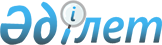 О внесении изменений и дополнений в некоторые решения Правительства Республики Казахстан
					
			Утративший силу
			
			
		
					Постановление Правительства Республики Казахстан от 21 сентября 1998 г. N 929 Утратило силу - постановлением Правительства РК от 7 мая 1999 г. N 553 ~P990553



      Правительство Республики Казахстан ПОСТАНОВЛЯЕТ:




          Внести в некоторые решения Правительства Республики Казахстан
следующие изменения и дополнения:




          1. (Пункт 1 утратил силу - постановлением Правительства РК от 29 
января 1999 г. N 70  
 P990070_ 
 )




          2. В постановлении Правительства Республики Казахстан от 24
апреля 1998 года N 384  
 P980384_ 
  "Вопросы Комитета здравоохранения
Министерства образования, культуры и здравоохранения Республики
Казахстан":




          в Положении о Комитете здравоохранения Министерства
образования, культуры и здравоохранения Республики Казахстан,
утвержденном указанным постановлением:




          пункт 17 дополнить абзацем вторым следующего содержания:




          "Председатель комитета осуществляет общую координацию и
руководство деятельностью Дирекции Фонда обязательного медицинского
страхования Министерства образования, культуры и здравоохранения
Республики Казахстан";




          3. (Пункт 3 утратил силу - постановлением Правительства РК от 29 
января 1999 г. N 70  
 P990070_ 
 )




          4. Признать утратившим силу постановление Правительства
Республики Казахстан от 16 сентября 1998 года N 911  
 P980911_ 
  "О внесении
изменений и дополнений в некоторые решения Правительства Республики
Казахстан".




          5. Настоящее постановление вступает в силу со дня подписания.





     Премьер-Министр
  Республики Казахстан


					© 2012. РГП на ПХВ «Институт законодательства и правовой информации Республики Казахстан» Министерства юстиции Республики Казахстан
				